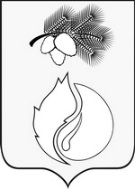 ДУМА ГОРОДА КЕДРОВОГОРЕШЕНИЕТомская областьг. КедровыйОб утверждении перечня соревнований, конкурсов, иных мероприятий, по результатам участия в которых доходы физических лиц в виде грантов, премий, призов и (или) подарков в денежной и (или) натуральной формах, в виде оплаты стоимости проезда к месту проведения таких соревнований, конкурсов и иных мероприятий и обратно, питания 
(за исключением стоимости питания в сумме, превышающей размеры суточных, предусмотренные пунктом 1 статьи 217 Налогового кодекса Российской Федерации) и предоставления помещения во временное пользование, полученные налогоплательщиком 
за счет средств бюджета города Кедрового, не подлежат налогообложению В соответствии с пунктом 6.4 статьи 217 Налогового кодекса Российской ФедерацииРЕШИЛА:Утвердить перечень соревнований, конкурсов, иных мероприятий, по результатам участия в которых доходы физических лиц в виде грантов, премий, призов и (или) подарков в денежной и (или) натуральной формах, в виде оплаты стоимости проезда к месту проведения таких соревнований, конкурсов и иных мероприятий и обратно, питания (за исключением стоимости питания в сумме, превышающей размеры суточных, предусмотренные пунктом 1 статьи 217 Налогового кодекса Российской Федерации) и предоставления помещения во временное пользование, полученные налогоплательщиком за счет средств бюджета города Кедрового не подлежат налогообложению, согласно приложению к настоящему решению. Опубликовать настоящее решение в Информационном бюллетене городского округа «Город Кедровый», разместить на официальном сайте Администрации города Кедрового в информационно-телекоммуникационной сети «Интернет»: www.кedradm.ru.Настоящее решение вступает в силу со дня официального опубликования и распространяет своё действие на правоотношения, возникшие с 01 января 2024 года.Контроль за исполнением настоящего решения возложить на финансово-бюджетную комиссию Думы города Кедрового.ПриложениеУтверждено Решением Думы города Кедровогоот 06.03.2024 № 9Перечень соревнований, конкурсов, иных мероприятий, по результатам участия в которых доходы физических лиц в виде грантов, премий, призов и (или) подарков в денежной и (или) натуральной формах, в виде оплаты стоимости проезда к месту проведения таких соревнований, конкурсов и иных мероприятий и обратно, питания (за исключением стоимости питания в сумме, превышающей размеры суточных, предусмотренные пунктом     1 статьи 217 Налогового кодекса Российской Федерации) и предоставления помещения во временное пользование, полученные налогоплательщиком за счет средств бюджета города Кедрового не подлежат налогообложению06.03.2024№ 9Председатель Думы	города Кедрового          Л.В. ГозаМэр города КедровогоН.А. Соловьева№ п/пНаименование мероприятия1Конкурс «Читаем всей семьей» на лучшую читающую семью в муниципальном образовании «Город Кедровый» 2Грант Мэра города Кедрового для медалистов, победителей и призеров районных олимпиад школьников3Муниципальные мероприятия, посвященные Дням защиты от экологической опасности4Муниципальные мероприятия, посвященные Дню Победы в Великой Отечественной войне5Муниципальные мероприятия, посвященные Дню семьи6Муниципальные мероприятия, посвященные Дню пожилого человека7Муниципальные мероприятия, посвященные Международному Дню инвалидов8Фестиваль Всероссийского физкультурно-спортивного комплекса «Готов к труду и обороне» среди трудовых коллективов муниципального образования «Город Кедровый»